2019年普通高等学校招生全国统一考试文科数学一、选择题：本题共12小题，每小题5分，共60分。在每小题给出的四个选项中，只有一项是符合题目要求的。1．已知集合A={x|x>-1}，B={x|x<2}，则A∩B=A．（-1，+∞）B．（ -∞，2）C．（ -1，2）2.设z=i（2+i），则z=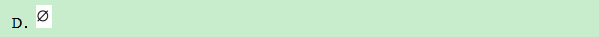 A．1+2iB．-1+2iC．1-2iD．-1-2i 3.已知向量a=（2，3），b=（3，2），则|a-b|=A．√2B．2 C．5√2D．50 4.生物实验室有5只兔子，其中只有3只测量过某项指标。若从这5只兔子中随机取出3只，则恰有2只测量过该指标的概率为A．2/3B．3/5 C．2/3 D．1/5 5.在“一带一路”知识测验后，甲、乙、丙三人对成绩进行预测。甲：我的成绩比乙高。乙：丙的成绩比我和甲的都高。丙：我的成绩比乙高。成绩公布后，三人成绩互不相同且只有一个人预测正确，那么三人按成绩由高到低的次序为A．甲、乙、丙B．乙、甲、丙C．丙、乙、甲D．甲、丙、乙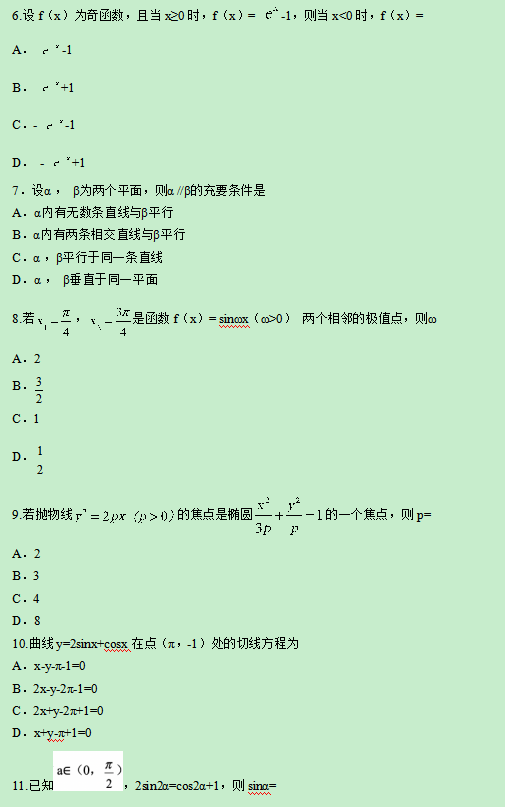 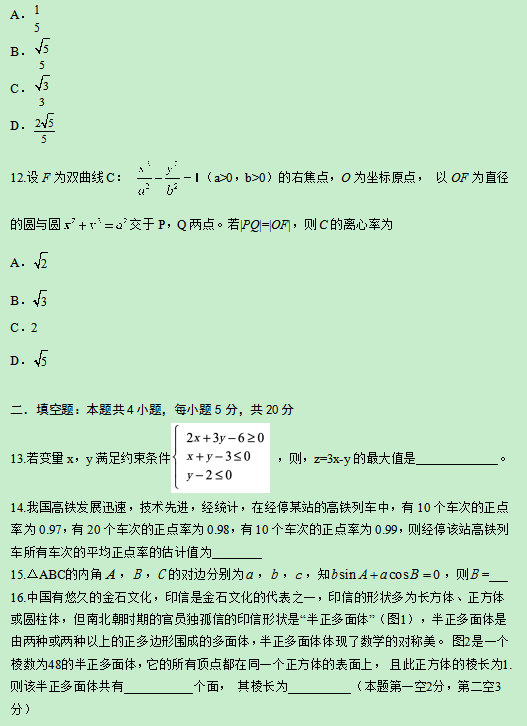 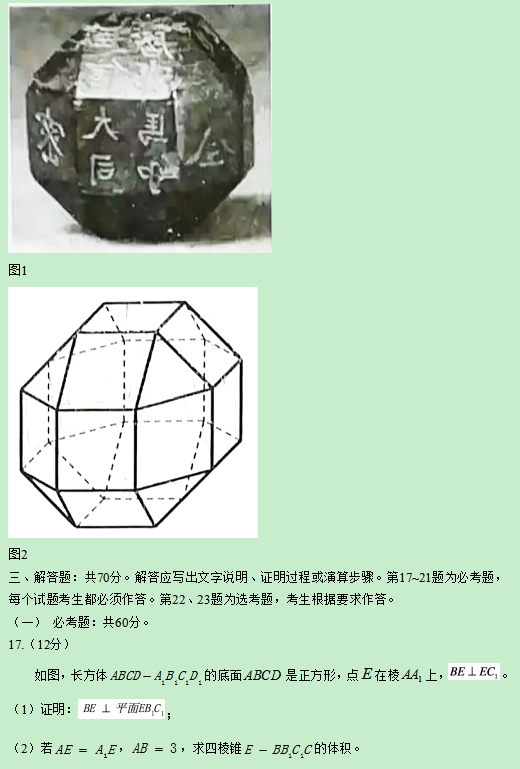 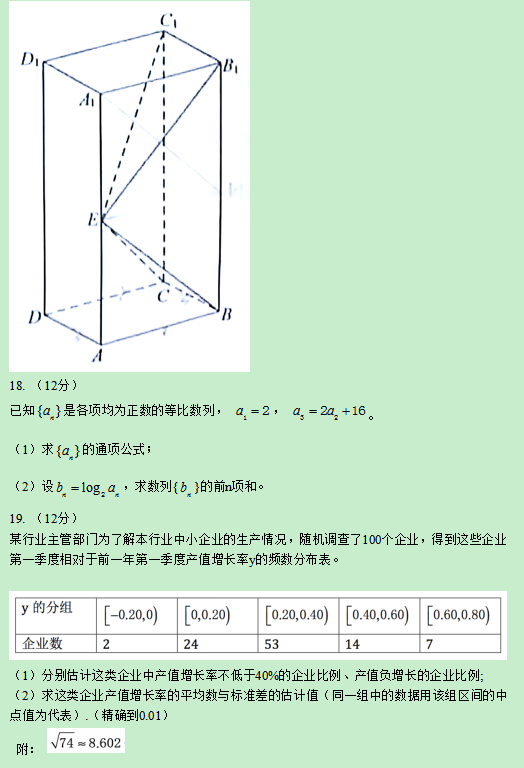 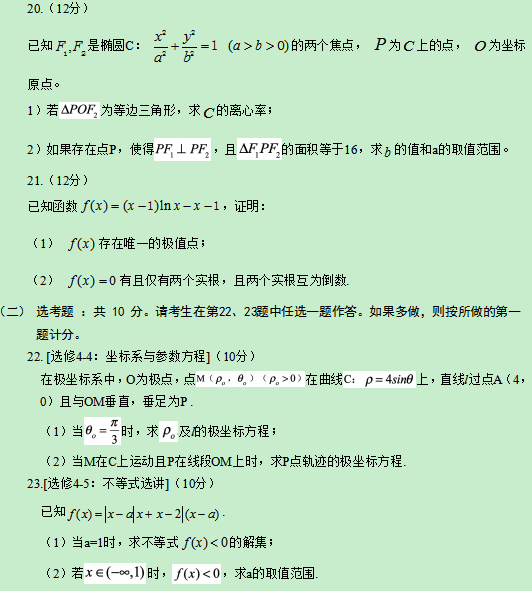 